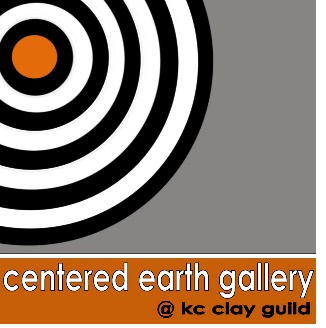 Centered Earth Gallery @ kc clay guild APPLICATION. ***Jury dates are open.  Work will be juried by members of the CEG committee as it is presented.KC Clay Guild (KCCG) provides the Centered Earth Gallery for the benefit of its members and other artists to use in selling their ceramic work.  Selected work by non-members will also be available.  If you would like to be considered as a consignor/exhibitor, please fill this form out in its entirety.   If you an UNSOLICITED artist applying, please provide 10 quality digital images (non-returnable), photographs or actual pieces of your work.  (If you are supplying actual pieces, please be sure to wrap and pack them to prevent damage.) (*see below) The gallery chair and committee will jury each applicant as they come in.   Please submit all materials at the same time.  KCCG will not return images.  Someone will contact you by phone or email soon after jurying to let you know of the committee's decision.  *If actual work is left for jurying and is left over 30 days it will become property of KCCG and will be used, sold or disposed of as is seen fit.All artists interested in consigning/exhibiting at KCCG Centered Earth Gallery are required to fill out a copy of this form and sign the waiver. Turn this in with your images or actual artwork.  Name: _____________________________________ Email: ________________________________Address: _______________________________City: ______________State:______ Zip: _________GROUP shows: title of show ____________________________________ premise ________________________________________________________________________________________________________________________________________________________________________________________________________________________________________________________________________________________________________________________________phone (home): __________________ cell: __________________ work: ____________________Waiver:       (check here) I have read and agree to follow all rules and regulations KCCG and the Centered Earth Gallery.  I will provide all contact information and a detailed inventory of all work.  I will allow KCCG CEG to use images of my work for publicity purposes. I understand that KCCG will do its utmost to ensure against breakage and theft of all artwork in all shows, but there is always the chance that damage or theft can occur.  I will not hold KCCG or its officers responsible for those thefts of damage that may occur.  signature __________________________________________ date ______________________Checklist for applying to KCCG Centered Earth Gallery _____ submit your application and images/pieces._____ if accepted, bring in work soon after notification._____ inventory work and assign a code to each piece (1st teapot Susan Speck= SS1, 2nd teapot= SS2, etc)_____ tag work (we will have white sticky tags)(write code and price on each tag)_____turn in to me (we will set up a mutually agreed upon time/date) or the monitor on duty…they will place your work in the Directors Office…it will be put out by one of the CEG committee membersAbout you (please provide info on schooling, experience, process, inspiration, etc.) This is for the artist bio: ________________________________________________________________________________________________________________________________________________________________________________________________________________________________________________________________________________________________________________________________________________________________________________________________________________________________________________________________________________________________________________________________________________________________________________________________________________________________________________________________________________________________________________________________________________________________________________________________________________________________________________________________________________________________PLEASE REMEMBER TO SIGN AND RETURN THIS FORM.  Submit images if needed.  Your application will not be processed if it is incomplete.   Thanks for your interest in KCCG and the Centered Earth GalleryPlace in the CENTERED EARTH GALLERY chairman's mailbox or email Gallery@kcclayguild.orgUpdated 04/07/2021